Тема 3. ЕКОНОМІЧНІ ВІДНОСИНИ ВЛАСНОСТІ Власність, її сутність і місце в економічній системіСуб’єкти та об’єкти власностіТипи, форми і види власностіВідносини власності вважають основою економічної системи. Щоб переконатися в цьому, потрібно розглянути їхню сутність.Поняття „власність" використовують у двох значеннях: економічному та юридичному. З ЄКОНОМІЧНОГО ПОГЛЯДУ власність - це виробничі відносини між суб'єктами відносин з приводу об'єктів (земля, засоби виробництва, знання, інформація, робоча сила тощо). Такий підхід дає змогу встановити:хто з членів суспільства розпоряджається чинниками виробництва, тобто має економічну владу;як здійснюється поєднання робочої сили із засобами виробництва;хто і які отримує доходи від господарської діяльності.Як бачимо, відносини власності охоплюють всю економічну систему, визначають характер використання та споживання створеного в процесі виробництва продукту, нот обмін та розподіл, впливають на інтереси різних верств населення. Інтереси мають суперечливий характер, що може призвести до конфліктів, і навіть війн. Це потребує надання економічним відносинам характеру правових, тобто суб'єкти відносин власності мають бути носіями певних потреб і обов'язків. Держава встановлює права масності. З юридичного погляду власність характеризує відносини з приводу привласнення та використання людиною матеріальних і духовних цінностей.Розвинені країни у своїй практичній діяльності користуються системою прав власності, розробленою англійським юристом А.Оноре, яка містить такі елементи:1.Право володіння.2.Право користування.3.Право управління (право вирішувати, хто і як забезпечуватиме використання благ).4.Право на доход (право володіння результатами використання благ).5.Право суверена на капітальну вартість (право на використання, споживання, зміну чи знищення блага).6.Право на безпеку (право на захист від експропріації або від пошкодження чинниками навколишнього середовища).7.Право на передачу благу спадок.8.Право на безстроковість володіння благом.9.Заборона щодо використання блага недозволен им способом.10.Право на відповідальність (можливість використання блага як сплати боргу).11.„Зворотний" характер прав власності, тобто повернення переданих кому-небудь правочинностей після закінчення строку угоди або достроково - у випадку порушення її умов тощо.Отже, між власністю як економічною та юридичною категоріями, незважаючи на відмінність між ними, існує тісна взаємодія і взаємозв'язок.2. СУБ'ЄКТИ ТА ОБ'ЄКТИ ВЛАСНОСТІВідносини власності виявляються через суб'єкти та об'єкти власності.Об'єкти власності — це все те, що можна привласнити чи відчужити. До них належать:засоби виробництва в усіх галузях народного господарства;нерухомість (будинки і споруди, відокремлені водні об'єкти);природні ресурси (земля, її надра, ліси тощо);предмети особистого споживання та домашнього вжитку;гроші, цінні папери, дорогоцінні метали та вироби з них;інтелектуальна власність (твори літератури і мистецтва досягнення науки і техніки, відкриття, винаходи, інформація, комп'ютерні програми, технології тощо);культурні та історичні цінності;робоча сила.Суб'єкти власності- це персоніфіковані носії відносин власності:окрема особа - людина як носій майнових і нем ай нових прав та обов'язків;юридичні особи - організації, підприємства, установи, об'єднання осіб усіх організаційно-правових форм;держава в особі органів державного управління, органів місцевого управління, органів місцевого управління та самоврядування;декілька держав або всі держави планети.Юридичний аспект власності реалізується через право власності.3. ТИПИ, ФОРМИ Ї ВИДИ ВЛАСНОСТІВласність - це сукупність відносин між суб'єктами господарювання з приводу привласнення засобів виробництва та його результатів.Привласнення - це процес, ідо виникає в результаті поєднання об'єкта і суб'єкта привласнення, тобто це конкретно-суспільний спосіб оволодіння річчю. Воно означає відношення суб'єкта до певних речей як до власних.Вихідним моментом привласнення є сфера виробництва. Саме тут створюється об'єкт власності і його вартість. Кому належать засоби виробництва, той і привласнює результат виробництва. Після цього процес привласнення продовжується через сфери розподілу і обміну, які виступають як вторинна і третинна форми привласнення.Відчуження-- це позбавлення суб'єкта права на володіння, користування і розпорядження тими чи іншими об'єктами власності.Привласнення і відчуження — парні категорії, які існують одночасно. Привласнення певного об'єкта власності одним суб'єктом одночасно означає відчуження його від іншого суб'єкта.Власність через багатоманітність її суб'єктів (фізичні га юридичні особи) реалізується у різних формах (рис. 1).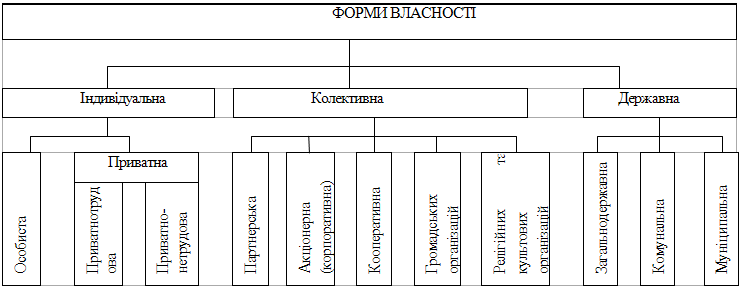 Рис. 1. Форми власності.Індивідуальна власність означає, що фізична особа (суб'єкт) є власником певною об'єкта власності (засобів виробництва, нерухомих речей домашнього вжитку, одягу, робочої сили тощо). Якщо об'єкт власності використовується для задоволення особистих потреб, така власність є особистою. У разі використання об'єктів власності з метою отримання певного доходу або вигоди власність характеризується як Індивідуально-приватна. Якщо об'єкти власності використовуються їх власниками без залучення найманої робочої сили, це - приватно-трудова власність, а з її залученням - приватно-нетрудова власність. Об'єкти індивідуальної власності за бажанням їх власника можуть використовуватися як для особистого використання (привласнення), так і для передачі іншим суб'єктам (у тимчасову оренду або дня використання споживних вартостей певного блага).Наприклад, нерухомість (житло, земля, споруди на ній) можна віддати не власнику в тимчасове володіння і розпорядження. Легковий автомобіль може бути використаний власником для своїх потреб, а також для надання послуг перевезення іншим суб'єктам.Колективна власність - це соціальне (колективне) утворення, яке вступає в економічні відносини від імені певного товариства, в якому об'єднані кілька або багато суб'єктів.Партнерська власність є  об'єднанням чинників виробництва, фізичних та юридичних осіб з метою спільної г осподарської діяльності, в якій кожний учасник є власником певної частки капіталу.Акціонерна (корпоративна) власність заснована на володінні акціонерним капіталом, розподіленим на певну кількість акцій. її особливістю є поєднання рис індивідуальної і колективної форм власності.Термін „кооперація" (від лаг. слова cooperation- співпраця) вживається у двох значеннях. По-перше, як об'єднання трудових, матеріальних, інтелектуальних та інших ресурсів для спільної праці і досягнення певної мети. По-друге, як організаційно-правова форма діяльності.Кооперація є самостійною продуктивною силою, що дає змогу отримати результат, який не може бути досягнутим за розрізнених дій окремих осіб. Це неприбуткова форма господарювання, особлива форма самодопомоги, самозабезпечення та економічного самозахисту населення.Зміни, які відбуваються в продуктивних силах суспільства під впливом науково-технічного прогресу, зумовлюють зміни у виробничих відносинах, що сприяє еволюції (поступовому, ненасильницькому перетворенню) форм власності, типів привласнення, а отже, й економічних систем. Найціннішою власністю є людський капітал. - оскільки основна частина доходів у країнах соціально-ринкової економіки здобувається саме на цей капітал.Сучасний етап соціально-економічного розвитку з високою наукоємністю виробництва та пріоритетом якісних показників над кількісними роблять творчий талант і високий професіоналізм працівника головним ресурсом економічного зростання. Все це не може не впливати на відносини між працею і капіталом. На нинішньому етапі розвитку НТР власники капіталу змушені дедалі більше рахуватися з інтересами власників професійних знань та інтелектуальної власності, при цьому самі відносини власності стають дедалі складнішими.Сучасна економічна теорія визнає такі три види інтелектуальної власності: ,-приватна власність, яка закріплюється володінням патенту чи ліцензією;-загальнодержавна (суспільна) власність, що являє собою суму знань та ідей, які перебувають у розпорядженні держави або всього суспільства і не можуть бути закріплені за будь-якою юридичною особою навіть на короткий строк;-проміжна форма, що являє собою науково-технічну інформацію, яку неможливо закріпиш патентами чи ліцензіями на скільки-небудь тривалий сірок у зв'язку з можливостями імітації створеної на її основі продукції у видозміненому вигляді.Форми інтелектуальної власності розвиваються на основі регулювання відносин між творчою особою, генератором наукових ідей та винаходів, державою і власником капіталу, без яких неможлива комерційна реалізація цих ідей та винаходів.Еволюція відносин власності - складний процес і її не можна заперечу вати і зводити до альтернативи: або збереження,загальнонародної", а по суті - державної власності, або перехід до приватної власності у тій її класичній формі, яка існувала на зорі капіталізму.Інтернаціоналізація капіталу та його концентрація в країнах ринкової економіки зумовлюють подальший розвиток колективних форм приватної власності у вигляді акціонерних і партнерських компаній, кооперативів.У межах даного процесу відбувається деперсоніфікація капіталу, відокремлення капіталу-власності від капіталу-функції. Важливим етапом на цьому шляху є формування ринку цінних паперів га концентрація капі-гану на фондових біржах, у банках, холдингових, страхових і трастових компаніях, які здійснюють посередницькі операції.Водночас у розвинутих країнах здійснюється дезентиграція прав власності: такі права, що належали раніше одній особі, як право володіння, користування і розпорядження, право на доход, на передачу у спадок, розподіляються за функціональними ознаками серед широкого кола громадян, кожний з яких тією чи іншою мірою причетний до використання сукупного капіталу.Як уже зазначалося, права власності залежать від діючих правил г ри, а не від факторів фізичного характеру. Пояснимо це на таких простих прикладах.Уявіть собі, що після приватизації державного житла ви стали власником двокімнатної квартири. Але перепродаж приватизованого житла не допускається протягом, наприклад, п'яти років. У цьому випадку протягом п'яти років ви не будете реальним власником своєї квартири, оскільки не можете її вигідно продапги. Можливість продати - важливий, однак не єдиний компонент прав власності, і його відсутність обмежує, але не знищує ці права (у даному випадку обмежується право володіння і розпорядження житлом).Наведемо другий приклад: ви одержали в Україні медичну освіту, але, виїхавши за кордон для постійного проживання, не можете одержати дозвіл на лікарську практику, оскільки ваш диплом не підлягає нострифікації (офіційному визнанню), У такому випадку ви матимете людський капітал обмеженої цінності і зможете надавати послуги лише своїм рідним та знайомим.Третій приклад: ви маєте приватний будинок і частину його здаєте в оренд)' за значну плату. Але після того, як неподалік збудували нову автодорогу з інтенсивним цілодобовим рухом, ви змушені зменшити орендну плату, оскільки не могли знайти бажаючих найняти житло за попередню. У результаті ваші доходи від власності на житло істотно зменшаться.Отже, всі права власності завжди обмежені.